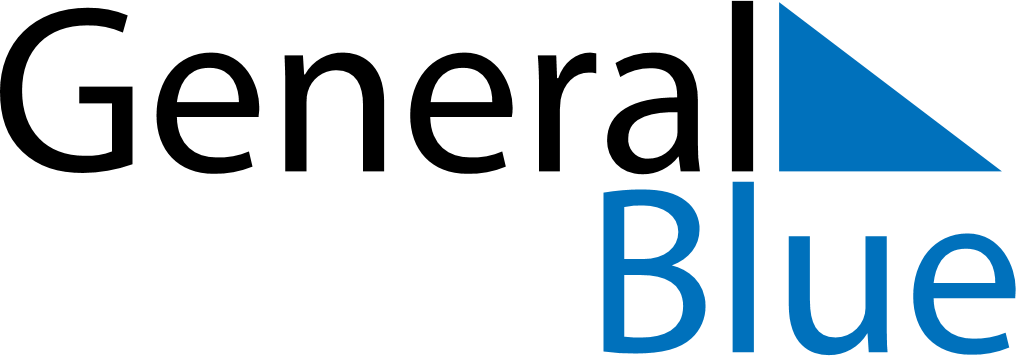 April 2024April 2024April 2024April 2024April 2024April 2024Kiruna, Norrbotten, SwedenKiruna, Norrbotten, SwedenKiruna, Norrbotten, SwedenKiruna, Norrbotten, SwedenKiruna, Norrbotten, SwedenKiruna, Norrbotten, SwedenSunday Monday Tuesday Wednesday Thursday Friday Saturday 1 2 3 4 5 6 Sunrise: 5:47 AM Sunset: 7:38 PM Daylight: 13 hours and 50 minutes. Sunrise: 5:43 AM Sunset: 7:41 PM Daylight: 13 hours and 58 minutes. Sunrise: 5:39 AM Sunset: 7:45 PM Daylight: 14 hours and 6 minutes. Sunrise: 5:35 AM Sunset: 7:49 PM Daylight: 14 hours and 14 minutes. Sunrise: 5:30 AM Sunset: 7:52 PM Daylight: 14 hours and 21 minutes. Sunrise: 5:26 AM Sunset: 7:56 PM Daylight: 14 hours and 29 minutes. 7 8 9 10 11 12 13 Sunrise: 5:22 AM Sunset: 8:00 PM Daylight: 14 hours and 37 minutes. Sunrise: 5:17 AM Sunset: 8:03 PM Daylight: 14 hours and 45 minutes. Sunrise: 5:13 AM Sunset: 8:07 PM Daylight: 14 hours and 53 minutes. Sunrise: 5:09 AM Sunset: 8:11 PM Daylight: 15 hours and 1 minute. Sunrise: 5:05 AM Sunset: 8:15 PM Daylight: 15 hours and 9 minutes. Sunrise: 5:00 AM Sunset: 8:18 PM Daylight: 15 hours and 18 minutes. Sunrise: 4:56 AM Sunset: 8:22 PM Daylight: 15 hours and 26 minutes. 14 15 16 17 18 19 20 Sunrise: 4:52 AM Sunset: 8:26 PM Daylight: 15 hours and 34 minutes. Sunrise: 4:47 AM Sunset: 8:30 PM Daylight: 15 hours and 42 minutes. Sunrise: 4:43 AM Sunset: 8:34 PM Daylight: 15 hours and 50 minutes. Sunrise: 4:39 AM Sunset: 8:38 PM Daylight: 15 hours and 58 minutes. Sunrise: 4:34 AM Sunset: 8:42 PM Daylight: 16 hours and 7 minutes. Sunrise: 4:30 AM Sunset: 8:45 PM Daylight: 16 hours and 15 minutes. Sunrise: 4:26 AM Sunset: 8:49 PM Daylight: 16 hours and 23 minutes. 21 22 23 24 25 26 27 Sunrise: 4:21 AM Sunset: 8:53 PM Daylight: 16 hours and 32 minutes. Sunrise: 4:17 AM Sunset: 8:57 PM Daylight: 16 hours and 40 minutes. Sunrise: 4:12 AM Sunset: 9:02 PM Daylight: 16 hours and 49 minutes. Sunrise: 4:08 AM Sunset: 9:06 PM Daylight: 16 hours and 57 minutes. Sunrise: 4:03 AM Sunset: 9:10 PM Daylight: 17 hours and 6 minutes. Sunrise: 3:59 AM Sunset: 9:14 PM Daylight: 17 hours and 15 minutes. Sunrise: 3:54 AM Sunset: 9:18 PM Daylight: 17 hours and 23 minutes. 28 29 30 Sunrise: 3:50 AM Sunset: 9:22 PM Daylight: 17 hours and 32 minutes. Sunrise: 3:45 AM Sunset: 9:27 PM Daylight: 17 hours and 41 minutes. Sunrise: 3:41 AM Sunset: 9:31 PM Daylight: 17 hours and 50 minutes. 